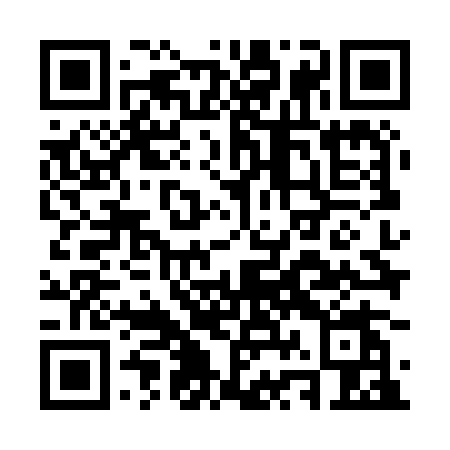 Prayer times for Canoelands, AustraliaWed 1 May 2024 - Fri 31 May 2024High Latitude Method: NonePrayer Calculation Method: Muslim World LeagueAsar Calculation Method: ShafiPrayer times provided by https://www.salahtimes.comDateDayFajrSunriseDhuhrAsrMaghribIsha1Wed5:066:3011:532:535:156:352Thu5:066:3111:532:525:146:343Fri5:076:3111:532:525:146:334Sat5:076:3211:532:515:136:335Sun5:086:3311:532:505:126:326Mon5:096:3411:522:495:116:317Tue5:096:3411:522:495:106:308Wed5:106:3511:522:485:096:299Thu5:116:3611:522:475:086:2910Fri5:116:3711:522:475:076:2811Sat5:126:3711:522:465:076:2712Sun5:126:3811:522:455:066:2713Mon5:136:3911:522:455:056:2614Tue5:146:3911:522:445:046:2615Wed5:146:4011:522:445:046:2516Thu5:156:4111:522:435:036:2417Fri5:156:4211:522:435:026:2418Sat5:166:4211:522:425:026:2319Sun5:166:4311:522:425:016:2320Mon5:176:4411:522:415:016:2221Tue5:186:4411:522:415:006:2222Wed5:186:4511:522:405:006:2223Thu5:196:4611:532:404:596:2124Fri5:196:4611:532:394:596:2125Sat5:206:4711:532:394:586:2126Sun5:206:4811:532:394:586:2027Mon5:216:4811:532:384:576:2028Tue5:216:4911:532:384:576:2029Wed5:226:5011:532:384:576:1930Thu5:226:5011:532:384:566:1931Fri5:236:5111:542:374:566:19